СОРОК ВОСЬМАЯ СЕССИЯРЕШЕНИЕ № 7О присвоении МБОУ Новоалександровская основная образовательная школа Бугульминского муниципального районаРеспублики Татарстанимени Героя Советского Союза Вячеслава Александровича Медноногова__________________________________________В связи с обращениями Управления образованием Исполнительного комитета Бугульминского муниципального района и директору МБОУ Новоалександровская основная общеобразовательная школа Бугульминского муниципального района Республики Татарстан и в целях увековечения                      памяти Героя Советского Союза Вячеслава Александровича Медноногова Совет Бугульминского муниципального района РЕШИЛ: Присвоить муниципальному бюджетному общеобразовательному учреждению Новоалександровская основная общеобразовательная школа Бугульминского муниципального района Республики Татарстан                             имя Вячеслава Александровича Медноногова и впредь именовать её - Новоалександровская основная общеобразовательная школа Бугульминского муниципального района Республики Татарстан                           имени Вячеслава Александровича Медноногова.Внести    необходимые    изменения    в   учредительные   документы муниципального бюджетного образовательного учреждения Новоалександровская основная общеобразовательная школа Бугульминского муниципального района Республики Татарстан.Расходы на мероприятия по присвоению имени Вячеслава Александровича Медноногова муниципальному бюджетному образовательному учреждению Новоалександровская основная общеобразовательная школа Бугульминского     муниципального      района      Республики      Татарстан              возложить на муниципальное образовательное учреждение Новоалександровская основная общеобразовательная школа Бугульминского муниципального района Республики Татарстан.	4.	Опубликовать настоящее решение в средствах массовой информации.5.	Контроль над выполнением данного решения возложить                                      на заместителя главы Бугульминского муниципального района                      Ф.В. Мухаметова. Глава Бугульминского	 муниципального района					      Л.Р. ЗакировРеспублика ТатарстанСовет Бугульминскогомуниципального районаII созыва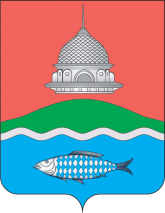 Татарстан РеспубликасыБөгелмә муниципальрайоны СоветыII чакырылыш423230, город Бугульма,               ул. Гафиатуллина, дом7           телефон: (85594) 4-25-00, 4-37-44423230, Бөгелмә шәһәре,Гафиятуллин урамы, 7нче йорт,телефон: (85594) 4-25-00, 4-37-4430 апреля 2015 года